Title : eStation 2.0 on-the-job Training for GMES&AfricaDescription: The main goal of the eStation 2.0 on-the-job training is to work together with staff from RICs on the practical implementation of environmental monitoring services, in the framework of GMES&Africa program.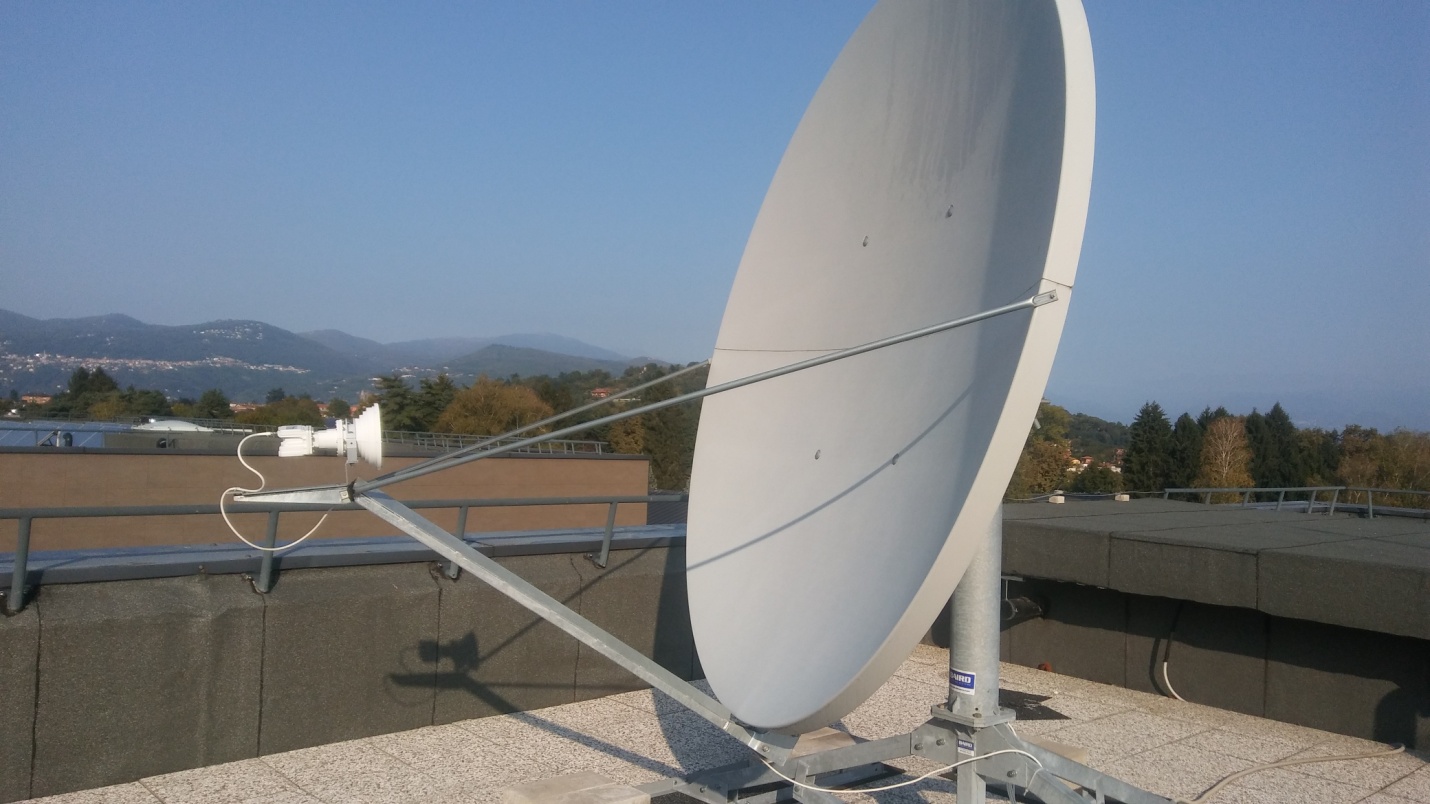 Training overviewThe main goal of the eStation 2.0 on-the-job training is to work together with staff from RICs on the practical implementation of environmental monitoring services, in the framework of GMES&Africa program.Participants: Two experts from each RIC, namely a thematic expert and an IT specialist. It is recommended to have the technician and thematic experts trained together, i.e. attending the same OTJT session. Venue/actors:  JRC premises in Ispra (Italy), by D6 staff, on JRC material.Method: giving some fundamental bases (documents/presentations) and have as much as possible practical. Goals of the on-the-job Training Understand the architecture and basic functioning of the eStation 2.0 (Trainees)Identify the EO datasets relevant for the monitoring activities (Trainees/JRC).Review schema of implementation of the Services and customization of the eStation (Trainees/JRC).Collect feedbacks and requirements from the Users (JRC from Trainees)Provide tools to support the maintenance of eStationseStation OverviewThe eStation is an Earth Observation processing system developed by the JRC. The eStation is designed to automatically deal with the acquisition, processing, visualization and analysis of key environmental parameters derived from remotely sensed data. The measurements are, among others, obtained from the SPOT/PROBAV, SEVIRI/MSG and TERRA-AQUA/MODIS Earth Observation systems.In addition to the processing services, the eStation offers a highly customized web client, made available to different end-users for computing ad-hoc thematic products and environmental indicators. All processing steps are easily configurable allowing the user to modify the generated environmental indicators and to implement new ones.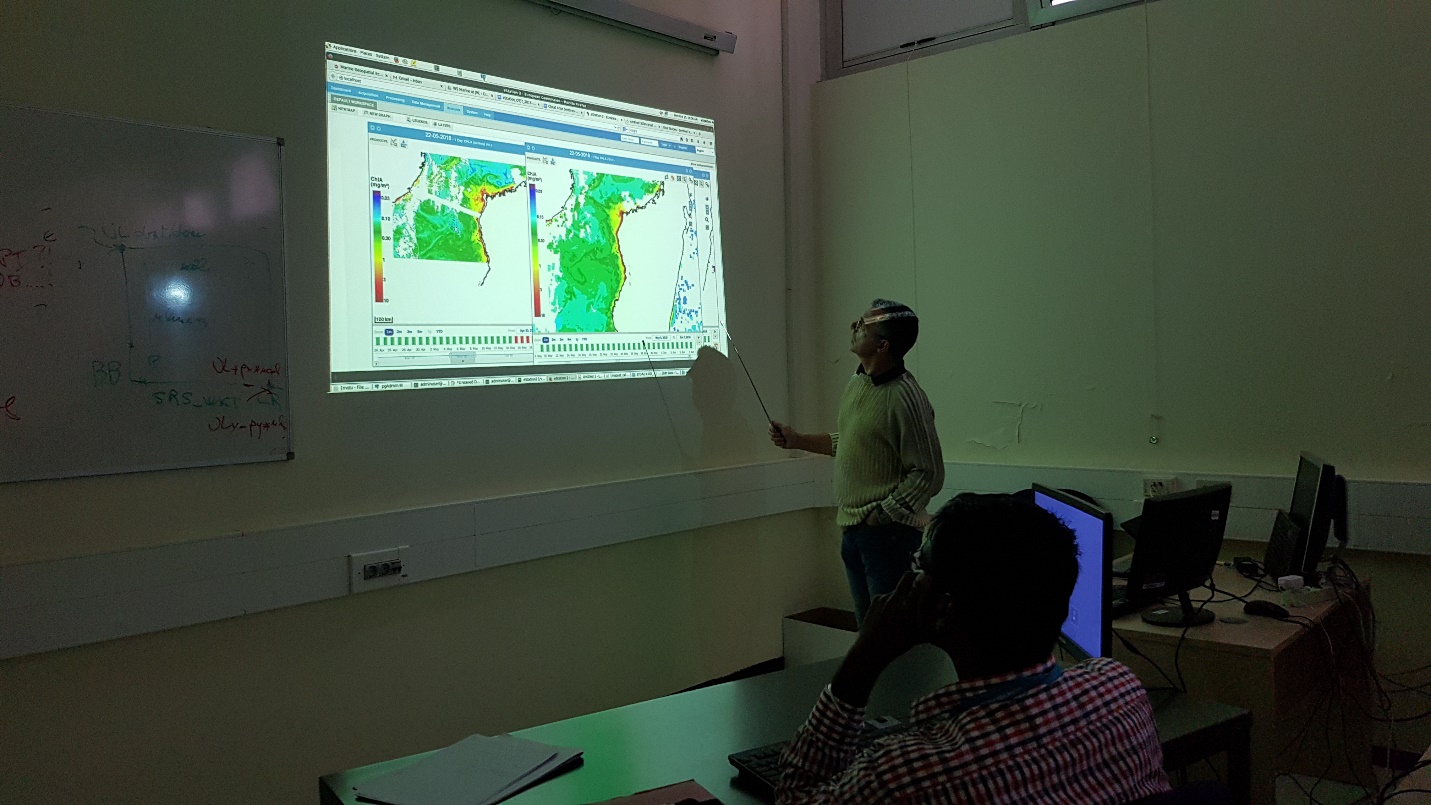 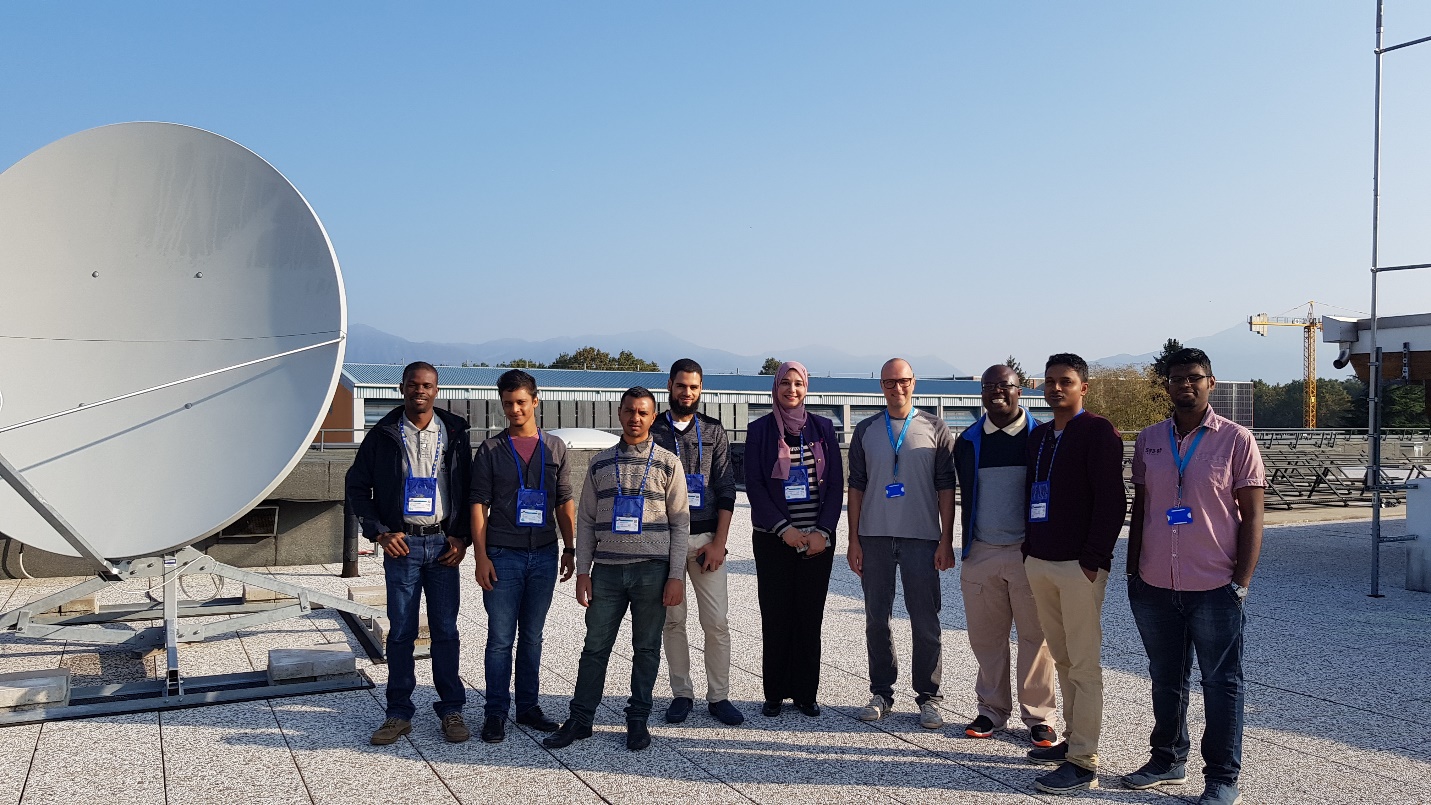 